Santomauro Giulia                                                                         2clRete trofica presente nell’ecosistema: cortile della scuola PRODUTTORE (organismi autotrofi) luce solarefotosintesi clorofilianazuccheri e amidi                     CONSUMATORI(organismi eterotrofi)                     CONSUMATORI(organismi eterotrofi)                     CONSUMATORI(organismi eterotrofi)DECOMPOSITORE (batteri)PRODUTTORE (organismi autotrofi) luce solarefotosintesi clorofilianazuccheri e amidiCONSUMATORE PRIMARIO CONSUMATORE SECONDARIO          CONSUMATORE TERZIARIO DECOMPOSITORE (batteri)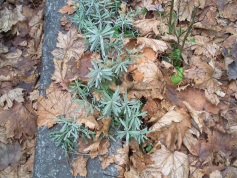 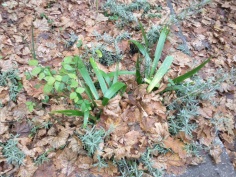 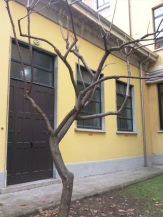 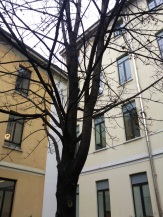 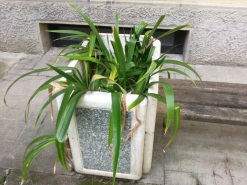 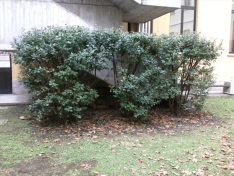 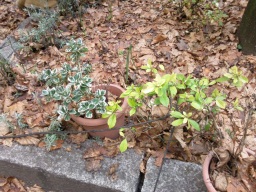 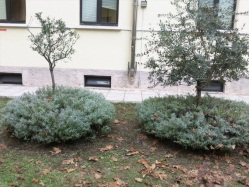 Pollinenettare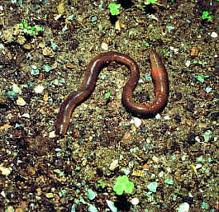 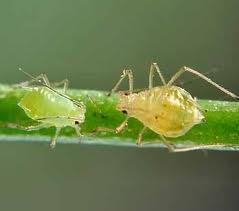 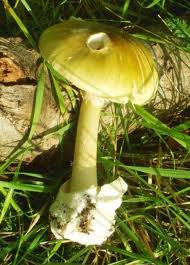 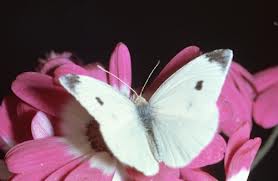 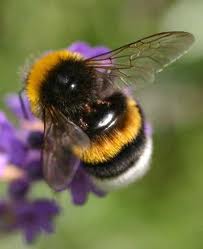 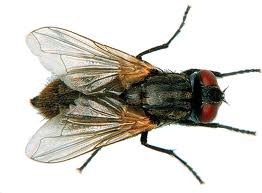 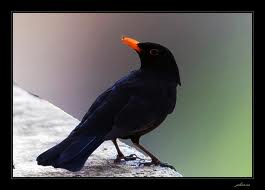 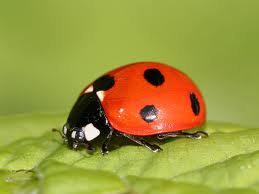 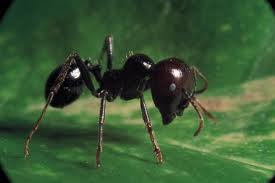 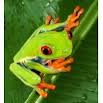 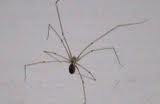 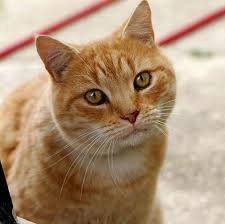 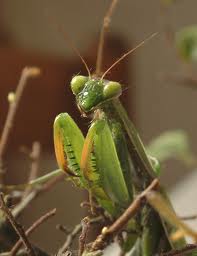 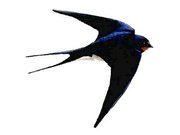 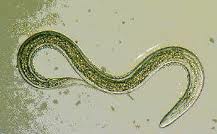 nematode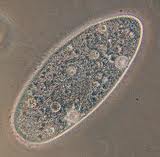 paramecio